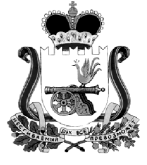 АДМИНИСТРАЦИЯ ГОРОДИЩЕНСКОГО сельского поселения ХИСЛАВИЧСКОГО района Смоленской областиПОСТАНОВЛЕНИЕот 09 января 2018г.       №  1О внесении изменении в постановления № 45 от 20.12.2017г. «Об изменении постановления № 30 от 11.07.2017г. «О минимальном размере оплаты труда»         Администрация  Городищенского сельского поселения Хиславичского района Смоленской областипостановляет:     1. В пункте 1 постановления № 45 от 20 декабря 2017г. слово «Считать» заменить словом «Признать».     2. Настоящее постановление подлежит официальному обнародованию. Глава муниципального образования Городищенского  сельского поселения Хиславичского района Смоленской области                         В.Б. Маганков                                                                      